Bibliobus U.P.Search results for "International movies"Author / TitleYearSupport / GenreNotice nr.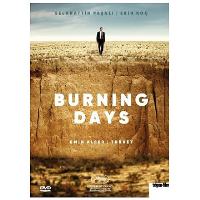 Alper, EminBurning days2022DVDThriller776557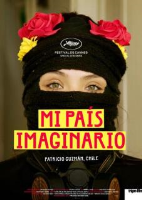 Guzman, PatricioMi pais imaginario = Mon pays imaginaire2022DVD776509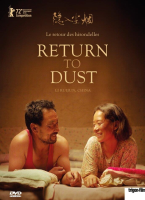 Li RuijunLe retour des hirondelles = Return to dust2022DVDDrama776575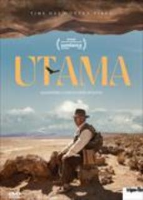 Loayza Grisi, AlejandroUtama : la terre oubliée2022DVDDrama776446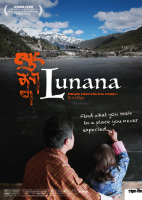 Dorji, Pawo ChoyningLunana, l'école du bout du monde2021DVDDrama776060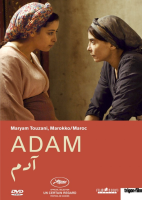 Touzani, MaryamAdam2019DVDDrama775730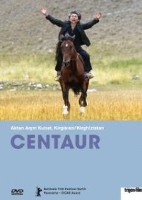 Kubat, Aktan ArymCentaur2017DVDDrama774800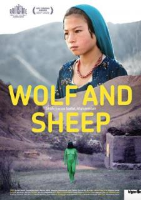 Sadat, ShahrbanooWolf and sheep2017DVDDrama774689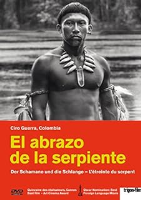 Guerra, CiroL'étreinte du serpent2016DVDDrama774260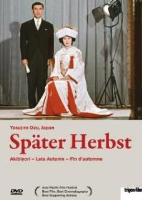 Ozu, YasujiroFin d'automne2016DVDDrama774478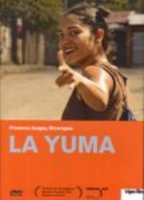 Jaugey, FlorenceLa yuma2011DVDDrama772575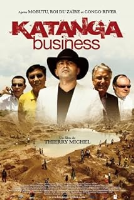 Michel, ThierryKatanga business2009DVD773176